Starostwo Powiatowe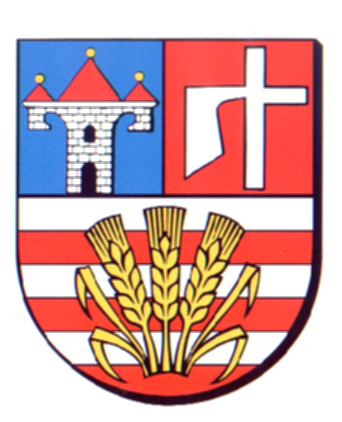 w OpatowieWydział Zarządzania Kryzysowegoul. Sienkiewicza 17, 27-500 Opatów tel./fax 15 868 47 01, 607 350 396, e-mail: pzk@opatow.plOSTRZEŻENIE METEOROLOGICZNEOpatów, dnia 16.02.2022 r.Opracował: WZKK.WOSTRZEŻENIE METEOROLOGICZNE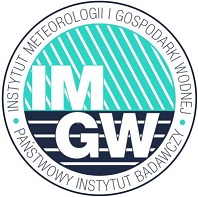 OSTRZEŻENIE Nr 22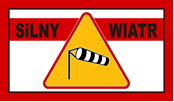 
Zjawisko:  Silny wiatrStopień zagrożenia:  2Biuro:IMGW-PIB Biuro Prognoz Meteorologicznych w KrakowieObszar:       województwo świętokrzyskie – powiat opatowskiWażność:   Od: 2022-02-17 godz. 03:00Do: 2022-02-17 godz. 24:00Przebieg:Prognozuje się wystąpienie wiatru o średniej prędkości od 30 km/h do 45 km/h, w porywach do 100 km/h, miejscami w porywach do 115 km/h, z południowego zachodu i zachodu. Najsilniejsze porywy prognozowane są w dzień. W nocy z czwartku na piątek porywy stopniowo będą słabły. Silnym porywom wiatru w nocy jak i w dzień towarzyszyć będą burze.Prawdopodobieństwo:80 %Uwagi:Brak.Czas wydania:2022-02-16 godz.11:52Synoptyk: Bartłomiej Pietras